НОВОСТИ ПОСЕЛЕНИЯ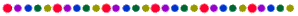 - в школах прошли торжественные линейки, посвященные «Дню знаний»- провели заседание КЧС-состоялись выборы депутатов Совета депутатов Ножовского сельского поселения-состоялось первое заседание Совета депутатов 4 созыва-получено экспертное и санитарно-эпидемиологическое заключения на водные объекты по ул.Маяковского, ул.Полевая и с.Верх-Рождество ул.Школьная- ветераны приняли участие в краевом фестивале «Лучшее приусадебное хозяйство», где семья Завьяловых В.А. и М.В. заняла 2 место- провели ремонт дорог согласно аукциону по улицам: Северная, переулок Крюковский, Чехова, Пушкина, Лесная, с.Верх-Рождество, ул. Новозаводская- в Верх-Рождественской библиотеке прошли: час безопасности «Терроризм – угроза общества», акция «День чистоты», мастер-класс «Брошь из фоамирана», кружок «Мир книги»оформлены стенды «2018 год – год волонтёра», «Сказочные герои любимых книг», выставки-информация «Алкоголь: больше горе, чем радость», «Книжные новинки»- МУП ЖКХ «Рассвет»: производит замену старого водопровода на новый от центральной ветки к домам д.Поздышки и с.Ножовка ул.Быта согласно инициативному бюджетированию